Sequência didática 2Componente curricular: Matemática     Ano: 9º     Bimestre: 4ºUnidade temáticaÁlgebraObjetivos de aprendizagemResolver problemas que envolvam função.Utilizar tecnologia digital para auxiliar na compreensão do gráfico da função afim.Relacionar a função linear com grandezas diretamente proporcionais.ObservaçãoEstes objetivos favorecem o desenvolvimento das seguintes habilidades apresentadas na BNCC: (EF09MA06) Compreender as funções como relações de dependência unívoca entre duas variáveis e suas representações numérica, algébrica e gráfica e utilizar esse conceito para analisar situações que envolvam relações funcionais entre duas variáveis.(EF09MA07) Resolver problemas que envolvam a razão entre duas grandezas de espécies diferentes, como velocidade e densidade demográfica.(EF09MA08) Resolver e elaborar problemas que envolvam relações de proporcionalidade direta e inversa entre duas ou mais grandezas, inclusive escalas, divisão em partes proporcionais e taxa de variação, em contextos socioculturais, ambientais e de outras áreas.Tempo previsto: 5 aulas de 50 minutos cada umaAulas 1 e 2FunçãoRecursos didáticosSala de informática ou malha quadriculada e régua.Vídeo Panquecas de dona Glória. Disponível em: <http://m3.ime.unicamp.br/recursos/1149>.
Acesso em: 5 nov. 2018.Software livre para construção de gráfico.Projetor multimídia.Desenvolvimento Inicie a aula informando aos alunos que eles vão retomar os estudos sobre função. Para mobilizar seus conhecimentos prévios, questione: “O que é uma função?”; “Quando duas grandezas são diretamente proporcionais?”; “Quando duas grandezas são inversamente proporcionais?”. Deixe que eles se expressem livremente e, caso apresentem muitas dúvidas, retome-as no final da aula, após as explicações.Leve-os à sala de informática, ou, caso sua escola não tenha computadores disponíveis para os alunos, utilize o projetor multimídia e exiba para eles o vídeo Panquecas de dona Glória. Nesse vídeo, dona Glória está abrindo uma panquecaria e solicita a ajuda de Fernando, que é dono de um café, na organização do novo negócio. Durante a conversa, são explorados conteúdos sobre relação, função, função afim, função exponencial e função quadrática. Os conteúdos de função exponencial e de função quadrática poderão ser apresentados sem aprofundamento, ou, se preferir, interrompa o vídeo aos 5 minutos e 16 segundos, após a apresentação da função afim.O vídeo aborda inicialmente a ideia de relação. Pause o vídeo aos 2 minutos e 13 segundos e reproduza o diagrama apresentado no quadro de giz. Comente com os alunos que essa representação mostra como as necessidades de dona Glória se relacionam com os fornecedores e que essa relação nos dá a ideia de uma função, pois cada elemento do conjunto das necessidades (domínio) se relaciona com um único elemento do conjunto dos fornecedores (contradomínio). 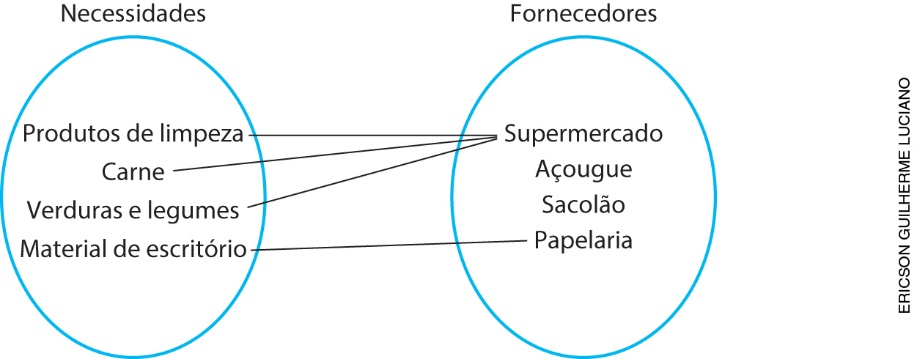 Faça outra pausa aos 3 minutos e 35 segundos e peça aos alunos que, utilizando os valores fornecidos no vídeo, determinem a lei da função que relaciona o número de recheios e o valor, em real, de cada panqueca. Espera-se que os alunos concluam que a lei da função é y = 0,50x + 2, em que x é o número natural que indica a quantidade de recheios escolhidos (variável independente) e y indica o valor, em real, da panqueca correspondente (variável dependente). Dê um tempo para que os alunos cheguem a essa conclusão e, a seguir, elabore com eles outro diagrama para mostrar que essa relação entre o número de recheios e o valor, em real, da panqueca é de fato uma função, pois cada valor do domínio
(conjunto formado pelos diferentes recheios) tem um único correspondente no contradomínio
(conjunto dos valores, em real, das panquecas).Retome o vídeo e observe se os alunos reparam que, aos 4 minutos e 34 segundos, houve um equívoco no momento de apresentar o domínio e o contradomínio da função. O correto é: Prepare antecipadamente os computadores da sala de informática baixando um software livre de construção de gráficos, para que os alunos possam construir o gráfico da função y = 0,50x + 2. Caso não seja possível usar computadores, os alunos podem usar malhas quadriculadas para construir o gráfico. Comente com eles que o gráfico obtido no software (reta) representa a função y = 0,5x + 2, com x como qualquer número real. Em geral, os softwares são configurados para considerar domínio real nas funções, sendo necessário restringir o domínio, quando necessário. Esclareça aos alunos que, na situação do vídeo, x é um número natural (número de recheios) e que o gráfico correto é formado apenas por pontos (alinhados) no primeiro quadrante do plano cartesiano. Procure fazer esse gráfico no quadro de giz, mostrando cada par ordenado: (0, 2); (1, 2,5); (2, 3) etc. Explore a notação de função f (x), que é a mesma de y. Certifique-se de que os alunos compreendem que o gráfico de uma função é a representação geométrica do conjunto de todos os pontos do plano na forma x, f (x), com x variando no domínio de f. Quando finalizarem o gráfico, questione: “O valor a pagar é diretamente proporcional ao número de recheios?”; “O valor a pagar é inversamente proporcional ao número de recheios?”. Espera-se que os alunos concluam que o valor a pagar não é diretamente nem inversamente proporcional ao número de recheios. Peça que justifiquem suas conclusões. Como forma de avaliação, observe a participação e o envolvimento dos alunos durante as atividades.Aulas 3 e 4Construindo gráficos de função afimRecursos didáticosSala de informática.Software livre para construção de gráfico.Papel para cartaz.Caneta de ponta grossa.DesenvolvimentoInicie a aula informando aos alunos que eles vão estudar gráficos de funções afins. Relembre que função afim é toda função cuja lei de formação pode ser escrita na forma y = ax + b, em que a e b são números reais e x pode ser qualquer número real. Eles verão que o gráfico da função afim é uma reta.Leve os alunos à sala de informática e proponha que resolvam um problema encontrando a lei de formação de uma função. Sugestão: “Em uma cidade, os motoristas de táxi cobram R$ 5,00 de bandeirada mais R$ 0,85 por quilômetro rodado. Sabendo que o preço a pagar pela corrida é dado em função do número de quilômetros rodados, calcule o valor a ser pago por um percurso de 10 quilômetros”. Depois que os alunos resolverem o problema, questione: “Como é o gráfico da função nessa situação?”. Eles devem perceber que é uma semirreta.Depois, peça aos alunos que, usando um software de construção de gráficos, ou uma malha quadriculada, construam o gráfico da função afim f(x) = 0,85x + 5, com x real. Os alunos devem perceber que o gráfico é uma reta e não uma semirreta, como no caso da tarifa do táxi.Depois de construírem o gráfico, faça uma breve retomada sobre os eixos, lembrando-os de que o eixo x, horizontal, é o eixo das abscissas, e o eixo y, vertical, é o eixo das ordenadas.Em seguida, proponha que construam outros gráficos de funções afim. Eles podem usar um software ou uma malha quadriculada. Por exemplo, peça que construam os gráficos das funções cujas leis são: 
y = 2x + 1, y = –2x + 1, y = x + 3, y = –x + 3, y = 5, y = –2 etc. Depois, pergunte se cada uma das funções é crescente, decrescente ou constante. Peça que justifiquem suas conclusões.Circule pela sala e observe a estratégia de cada um. Ouça atentamente as justificativas dadas no momento da classificação de cada função em crescente, decrescente ou constante.Para finalizar, elabore coletivamente um cartaz com o resumo dos conteúdos das aulas e afixe-o no mural da sala para que os alunos possam consultá-lo quando necessário.Como forma de avaliação, observe a participação e o envolvimento dos alunos durante as atividades.Aula 5Função linearRecurso didáticoSala de informática.Software livre de construção de gráficos ou malha quadriculada. DesenvolvimentoInicie a aula comentando com os alunos que as funções afim do tipo y = ax + b, em que a é um número real diferente de zero e b = 0, são chamadas de funções lineares. Leve os alunos à sala de informática e proponha que, com o auxílio de um software de construção de gráficos, ou em uma malha quadriculada, construam o gráfico de algumas funções lineares como:f (x) = 2x		h (x) = 0,5x		p (x) = –3x		q (x) = –0,75x Após construírem os gráficos solicitados, pergunte: “O que esses gráficos têm em comum?”. Espera-se que eles percebam que todos os gráficos construídos são retas que passam pelo ponto (0, 0). Em seguida, esclareça que isso ocorre com o gráfico de qualquer função linear.Reproduza no quadro de giz a relação apresentada abaixo, entre a distância d, em quilômetro, que um automóvel percorre em velocidade constante, e o tempo t, em hora. Depois, pergunte aos alunos: “Os valores de d são diretamente proporcionais aos valores de t ? Justifique sua resposta”. Espera-se que eles percebam que os valores de d são diretamente proporcionais aos valores de t, porque, dobrando o valor de t, o valor de d também dobra, triplicando o valor de t, o valor de d também triplica, e assim por diante. Depois, peça que encontrem a lei da função que mostra a correspondência entre a distância d percorrida pelo automóvel, em quilômetro, pelo tempo t, em hora. Após trocarem ideias entre si, espera-se que concluam que a lei dessa função é d = 50t, em que t pode ser qualquer número real maior ou igual a zero. Por fim, peça que construam o gráfico dessa função com base nos valores do quadro acima.
Eles devem perceber que, nesse caso, o gráfico da função é uma linha contínua, que começa no
ponto (0,0) e se prolonga indefinidamente no sentido ascendente, sendo, portanto, parte do gráfico de uma função linear. Após discutir a situação anterior com a turma, comente que, se há proporcionalidade direta entre os valores reais de x e y, existe uma função linear que relaciona as variáveis x e y, ou seja, uma função cuja lei pode ser escrita na forma y = ax, com a real, a ≠ 0, x e y reais.Mais sugestões para acompanhar o desenvolvimento dos alunos Proponha aos alunos as atividades a seguir e a ficha de autoavaliação, que podem ser reproduzidas no quadro de giz, para os alunos copiarem e responderem em uma folha avulsa, ou impressas e distribuídas,
se houver disponibilidade.Atividades1. O que você aprendeu sobre a função afim? Justifique e dê exemplos de funções.2. O preço y recebido pela venda de x produtos varia de acordo com a seguinte função: y = 2x + 20. Quantas unidades desse produto devem ser vendidas para que o comerciante receba R$ 1.000,00 por essas vendas?ComentárioObserve os registros dos alunos para avaliar se compreenderam os enunciados e se resolveram as atividades corretamente. Se for preciso, faça intervenções individuais e a correção coletiva.Ficha para autoavaliação DomínioContradomínio02,0012,5023,0033,5044,00t(em hora)1234d(em quilômetro)50100150200Como você avalia seu conhecimento dos conteúdos desta sequência?SimMais ou menosNão1. Sei reconhecer o gráfico de uma função afim?2. Consigo traçar o gráfico de uma função afim?3. Sei encontrar a lei de formação de uma função afim?4. Sei utilizar tecnologia digital para construir o gráfico de uma função afim?5. Consigo aplicar a função afim na resolução de problemas do dia a dia?Como você avalia seu conhecimento dos conteúdos desta sequência?SimMais ou menosNão1. Sei reconhecer o gráfico de uma função afim?2. Consigo traçar o gráfico de uma função afim?3. Sei encontrar a lei de formação de uma função afim?4. Sei utilizar tecnologia digital para construir o gráfico de uma função afim?5. Consigo aplicar a função afim na resolução de problemas do dia a dia?Como você avalia seu conhecimento dos conteúdos desta sequência?SimMais ou menosNão1. Sei reconhecer o gráfico de uma função afim?2. Consigo traçar o gráfico de uma função afim?3. Sei encontrar a lei de formação de uma função afim?4. Sei utilizar tecnologia digital para construir o gráfico de uma função afim?5. Consigo aplicar a função afim na resolução de problemas do dia a dia?